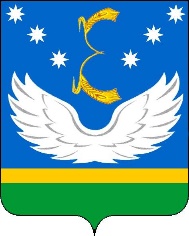 АДМИНИСТРАЦИЯ МУНИЦИПАЛЬНОГО ОБРАЗОВАНИЯ КРЫЛОВСКИЙ РАЙОНПОСТАНОВЛЕНИЕот _      25.02.2022__       № __86__ст-ца КрыловскаяОб утверждении руководства по соблюдению обязательныхтребований земельного законодательства, предъявляемыхпри проведении мероприятий по осуществлениюмуниципального земельного контроля на территориимуниципального образования Крыловский районВ соответствии с Земельным кодексом Российской Федерации, пунктом 2 статьи 8.2 Федерального закона от 26 декабря 2008 года № 294-ФЗ «О защите прав юридических лица и индивидуальных предпринимателей при осуществлении государственного контроля (надзора) и муниципального контроля», Федеральным законом от 6 октября 2003 года № 131-ФЗ «Об общих принципах организации местного самоуправления в Российской Федерации», Федеральным законом от 31 июля 2020 года № 247-ФЗ «Об обязательных требованиях в Российской Федерации», п о с т а н о в л я ю:1. Утвердить прилагаемое руководство по соблюдению обязательных требований земельного законодательства, предъявляемых при проведении мероприятий по осуществлению муниципального земельного контроля на территории муниципального образования Крыловский район.2. Отделу по социальной работе, взаимодействию со средствами массовой информации и общественными организациями (Голованова), разместить настоящее постановление на официальном сайте администрации муниципального образования Крыловский район в информационно-телекоммуникационной сети «Интернет».3. Контроль за выполнением настоящего постановления оставляю за собой.4. Настоящее постановление вступает в силу со дня его подписания.Глава муниципального образованияКрыловский район							      В.Г. Демиров              ПРИЛОЖЕНИЕ	             УТВЕРЖДЕНО       постановлением администрации							          муниципального образования         Крыловский район                   от  _25.02.2022_ №_86_РУКОВОДСТВОпо соблюдению обязательных требований земельного законодательства, предъявляемых при проведении мероприятий по осуществлению муниципального земельного контроля на территории муниципального образования Крыловский район1.Настоящее руководство разработано в соответствии с подпунктом 2 пункта 2 статьи 8.2 Федерального закона от 26.12.2008 N 294-ФЗ «О защите прав юридических лиц и индивидуальных предпринимателей при осуществлении государственного контроля (надзора) и муниципального контроля» и в целях оказания гражданам, юридическим лицам и индивидуальным предпринимателям, в том числе относящимся к субъектам малого и среднего предпринимательства, использующим земельные участки, информационно-методической поддержки в вопросах соблюдения обязательных требований земельного законодательства предъявляемых при осуществлении муниципального земельного контроля. 2. Муниципальный земельный контроль направлен на предупреждение, выявление и пресечение нарушений юридическими лицами, их руководителями и иными должностными лицами, индивидуальными предпринимателями (далее юридические лица, индивидуальные предприниматели), в том числе относящимся к субъектам малого и среднего предпринимательства, а также гражданами требований законодательства Российской Федерации, за нарушение которых законодательством Российской Федерации предусмотрена административная и иная ответственность, посредством организации и проведения проверок указанных лиц, принятия предусмотренных законодательством Российской Федерации мер по пресечению и (или) устранению последствий выявленных нарушений, и систематического наблюдения за исполнением требований земельного законодательства, проведению анализа и прогнозированию состояния исполнения требований земельного законодательства при осуществлении юридическими лицами, индивидуальными предпринимателями, в том числе относящихся к субъектам малого и среднего предпринимательства, и гражданами своей деятельности.3. Предметом муниципального земельного контроля, является соблюдение в отношении объектов земельных отношений органами государственной власти, органами местного самоуправления, юридическими лицами, индивидуальными предпринимателями, гражданами требований земельного законодательства, за нарушение которых законодательством Российской Федерации предусмотрена ответственность (далее - обязательные требования):- требование земельного законодательства о недопущении самовольного занятия земельных участков или части земельного участка, в том числе использование земельного участка лицом, не имеющим предусмотренных законодательством Российской Федерации прав на указанный участок;- требование о переоформлении юридическими лицами в установленный федеральным законом срок права постоянного (бессрочного) пользования земельными участками на право аренды земельных участков или приобретении земельных участков в собственность;- требование земельного законодательства об использовании земельных участков по целевому назначению в соответствии с его принадлежностью к той или иной категории земель и (или) разрешенным использованием; - законодательства, связанные с обязательным использованием земельных участков, предназначенных для жилищного или иного строительства, садоводства, огородничества в указанных целях, если обязанность по использованию такого земельного участка в течение установленного срока предусмотрена федеральным законом; - требования законодательства, связанные с обязанностью по приведению земель в состояние, пригодное для использования по целевому назначению; - требований земельного законодательства органами местного самоуправления при предоставлении земельных участков, находящихся в государственной и муниципальной собственности; - требования законодательства, связанные с выполнением в установленный срок предписаний об устранении нарушений земельного законодательства, выданных должностным лицом администрации муниципального образования Крыловский район (далее Администрация);- выполнением иных требований земельного законодательства по вопросам использования и охраны земель.В соответствии с пунктом 1 статьи 65 Земельного кодекса Российской Федерации- использование земли в Российской Федерации является платным. Формами платы за использование земли являются земельный налог (до введения в действие налога на недвижимость) и арендная плата.4. Основными нормативными правовыми актами в сфере муниципального земельного контроля, содержащие обязательные требования являются: - Земельный кодекс Российской Федерации;-Кодекс Российской Федерации об административных правонарушениях (далее КоАП РФ) от 30 декабря 2001 г. № 195-ФЗ; 	- Федеральный закон от 31.07.2020 года № 248-ФЗ «О государственном контроле (надзоре) и муниципальном контроле в Российской Федерации»;- Федеральный закон от 24.07.2007 года № 221-ФЗ «О кадастровой деятельности»;-Федеральный закон от 26.12.2008 г. № 294-ФЗ «О защите прав юридических лиц и индивидуальных предпринимателей при осуществлении государственного контроля (надзора) и муниципального контроля» (далее - Федеральный закон от 26.12.2008 г. № 294-ФЗ); -Федеральный закон от 06.10.2003 г. N 131-ФЗ «Об общих принципах организации местного самоуправления в Российской Федерации»;-Федеральный закон от 02.05.2006 г. № 59-ФЗ «О порядке рассмотрения обращений граждан Российской Федерации»; 5. Обязанности лиц, использующих земельные участки.В соответствии со статьей 42 Земельного кодекса Российской Федерации собственники земельных участков и лица, не являющиеся собственниками земельных участков, обязаны:- использовать земельные участки в соответствии с их целевым назначением способами, которые не должны наносить вред окружающей среде, в том числе земле как природному объекту;- сохранять межевые, геодезические и другие специальные знаки, установленные на земельных участках в соответствии с законодательством;- осуществлять мероприятия по охране земель, лесов, водных объектов и других природных ресурсов, в том числе меры пожарной безопасности;- своевременно приступать к использованию земельных участков в случаях, если сроки освоения земельных участков предусмотрены договорами;- своевременно производить платежи за землю;- соблюдать при использовании земельных участков требования градостроительных регламентов, строительных, экологических, санитарно-гигиенических, противопожарных и иных правил, нормативов, осуществлять на земельных участках строительство, реконструкцию зданий, сооружений в соответствии с требованиями законодательства о градостроительной деятельности;- не допускать загрязнение, истощение, деградацию, порчу, уничтожение земель и почв и иное негативное воздействие на земли и почвы;- не допускать самовольного занятия земельных участков;- не препятствовать организации - собственнику объекта системы газоснабжения, нефтепровода или нефтепродуктопровода либо уполномоченной ею организации в выполнении ими работ по обслуживанию и ремонту расположенных на земельных участках и (или) под поверхностью земельных участков объектов системы газоснабжения, нефтепроводов и нефтепродуктопроводов, аммиакопроводов, по предупреждению чрезвычайных ситуаций, по ликвидации последствий, возникших на них аварий, катастроф;- выполнять иные требования, предусмотренные Земельным кодексом Российской Федерации, федеральными законами. 6. Возникновение прав на земельный участок.  В соответствии с пунктом 1 статьи 25 Земельного кодекса Российской Федерации права на земельные участки возникают по основаниям, установленным гражданским законодательством, федеральными законами, и подлежат государственной регистрации в соответствии с Федеральным законом от 13 июля 2015 г. № 218-ФЗ «О государственной регистрации недвижимости» (далее - Федеральный закон № 218-ФЗ).Права на земельные участки удостоверяются документами в порядке, установленном Федеральным законом № 218-ФЗ.Договоры аренды земельного участка, субаренды земельного участка, безвозмездного пользования земельным участком, заключенные на срок менее чем один год, не подлежат государственной регистрации, за исключением случаев, установленных федеральными законами.При переходе права собственности на здание, сооружение, находящиеся на чужом земельном участке, к другому лицу, оно приобретает право на использование соответствующей части земельного участка, занятой зданием, сооружением и необходимой для их использования, на тех же условиях и в том же объеме, что и прежний их собственник.В случае перехода права собственности на здание, сооружение к нескольким собственникам, порядок пользования земельным участком определяется с учетом долей в праве собственности на здание, сооружение или сложившегося порядка пользования земельным участком.Юридическое лицо, индивидуальный предприниматель, в том числе относящиеся к субъектам малого и среднего предпринимательства, а также граждане, использующие земельные участки в отсутствии предусмотренных законом прав, являются нарушителями требований законодательства, установленных статьей 25 Земельного кодекса Российской Федерации. Ответственность за данное правонарушение предусмотрена статьей 7.1 Кодекса Российской Федерации об административных правонарушениях.Рекомендацией по недопущению подобных нарушений является проведение кадастровых работ в отношении используемых земельных участков с целью определения соответствия фактических границ используемых земельных участков границам, сведения о которых содержатся в Едином государственном реестре недвижимости, а также проведение анализа имеющихся документов, подтверждающих возникновение права на использование земельных участков.7. Обязанность использовать земельный участок по целевому назначению в соответствии с его принадлежностью к той или иной категории земель и (или) разрешенным использованием. Статьей 7 Земельного кодекса Российской Федерации установлено, что земли используются в соответствии с установленным для них целевым назначением. Правовой режим земель определяется исходя из их принадлежности к той или иной категории и разрешенного использования в соответствии с зонированием территорий.Виды разрешенного использования земельных участков определяются в соответствии с классификатором видов разрешенного использования земельных участков, утвержденным приказом Федеральной службы государственной регистрации, кадастра и картографии от 10 ноября 2020 г.                   № П/0412.Любой вид разрешенного использования из предусмотренных зонированием территорий видов выбирается самостоятельно, без дополнительных разрешений и процедур согласования.Вид разрешенного использования земельного участка указывается в сведениях Единого государственного реестра недвижимости.Лицо, использующее земельный участок, обязано использовать земельный участок в соответствии с целевым назначением и видом разрешенного использования земельного участка, которые указаны в Едином государственном реестре недвижимости.Указанный вид нарушения заключается в использовании земельного участка для видов деятельности не предусмотренных для соответствующей категории, к которой отнесен земельный участок, и вида (видов) разрешенного использования земельного участка, которые указаны в Едином государственном реестре недвижимости.За использование земельного участка не по целевому назначению в соответствии с его принадлежностью к той или иной категории земель и  разрешенным использованием земельного участка частью 1 статьи 8.8 Кодекса Российской Федерации об административных правонарушениях предусмотрена административная ответственность.Так же предусмотрена административная ответственность за неиспользование земельного участка из земель сельскохозяйственного назначения, оборот которого регулируется Федеральным законом от 24 июля 2002 года N 101-ФЗ "Об обороте земель сельскохозяйственного назначения", для ведения сельскохозяйственного производства или осуществления иной связанной с сельскохозяйственным производством деятельности в течение срока, установленного указанным Федеральным законом. 8. Обязанность использовать земельный участок, предназначенный для жилищного или иного строительства, садоводства и огородничества в указанных целях в случае, если обязанность по использованию такого земельного участка в течение установленного срока предусмотрена федеральным законом. Статьей 42 Земельного кодекса Российской Федерации установлена обязанность лиц, являющихся правообладателями земельных участков, своевременно приступить к использованию земельных участков в случаях, если сроки освоения земельных участков предусмотрены договорами.Лицам, которым земельные участки предоставлены для строительства, в том числе жилищного строительства, необходимо своевременно, в течение трех лет (срок освоения земельного участка), в порядке, установленном Градостроительным кодексом Российской Федерации, получить разрешение на строительство или направить в уполномоченный орган уведомление о планируемых строительстве или реконструкции объекта индивидуального жилищного строительства или садового дома (далее - уведомление о планируемом строительстве).Отсутствие у правообладателя земельного участка, предназначенного для строительства, после истечения срока, необходимого для освоения земельного участка, разрешения на строительство или уведомления о соответствии указанных в уведомлении о планируемом строительстве параметров объекта строительства, а также отсутствие после истечения установленного срока строительства на земельном участке объекта строительства противоречит требованиям, установленным статьей 42 Земельного кодекса Российской Федерации и образуют событие административного правонарушения, ответственность за которое предусмотрена частью 3 статьи 8.8 Кодекса Российской Федерации об административных правонарушениях.В целях недопущения нарушений, связанных с неиспользованием земельного участка, предназначенного для жилищного или иного строительства, необходимо правообладателю земельного участка своевременно обратиться в уполномоченный орган для получения разрешения на строительство на земельном участке или направить в уполномоченный орган уведомление о планируемом строительстве. В течение срока, установленного выданным разрешением на строительство, или в течение десяти лет со дня направления уведомления о планируемом строительстве необходимо на земельном участке построить объект недвижимости (объект незавершенного строительства) соответствующий виду разрешенного использования земельного участка.Лицу, виновному в совершении указанного нарушения, по результатам проведения проверки соблюдения земельного законодательства в установленном порядке выдается предписание об устранении выявленного нарушения земельного законодательства.  9. Ответственность за совершение земельных правонарушений. Главой XIII Земельного кодекса Российской Федерации установлено, что лица, виновные в совершении земельных правонарушений, несут административную или уголовную ответственность в порядке, установленном законодательством.Привлечение лица, виновного в совершении земельных правонарушений, к административной ответственности не освобождает его от обязанности устранить допущенные земельные правонарушения и возместить причиненный им вред (по соглашению сторон или в судебном порядке).Самовольно занятые земельные участки возвращаются их собственникам, землепользователям, землевладельцам, арендаторам земельных участков без возмещения затрат, произведенных лицами, виновными в нарушении земельного законодательства, за время незаконного пользования этими земельными участками.Приведение земельных участков в пригодное для использования состояние при их загрязнении, других видах порчи, самовольном занятии, снос зданий, сооружений при самовольном занятии земельных участков или самовольном строительстве, осуществляется юридическими лицами и гражданами, виновными в указанных земельных правонарушениях, или за их счет.Принудительное прекращение прав на земельный участок не освобождает от предусмотренной обязанности по возмещению причиненного земельными правонарушениями вреда.10. Действия должностных лиц, уполномоченных на осуществление муниципального земельного контроля, по пресечению нарушений обязательных требований и (или) устранению таких нарушений. Специалистом, осуществляющим муниципальный земельный контроль, проводится следующая работа по пресечению нарушений обязательных требований и (или) устранению таких нарушений:1. Проведение консультативной работы с юридическими лицами, индивидуальными предпринимателями и физическими лицами, направленной на предотвращение нарушений земельного законодательства.2. Подготовка отчета об осуществлении муниципального земельного контроля.3. Размещение информации в сети интернет на официальном сайте администрации муниципального образования Крыловский район https://krilovskaya.ru.Начальник отделамуниципального имуществаадминистрации муниципального образованияКрыловский район								     О.Л. Орлова